Office: Strand House, 31 The Strand, Tauranga 3110 Phone: 07 928 2870	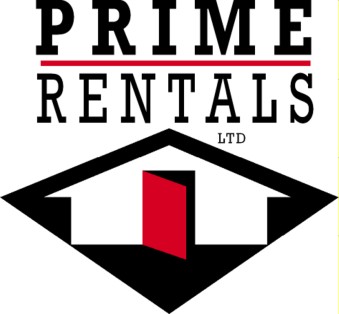 Email: info@primerentals.co.nz Web: www.primerentals.co.nzDATE:  	TENANT MAINTENANCE REQUEST FORMTENANT INSTRUCTIONSAll general maintenance must be reported to our office in writing. In order for a repair to be attended to, please complete this form and mail, email or deliver to our office.In the event of an emergency repair, contact our office immediately!Once we have received the request, either our office or maintenance will contact you. What does it mean? Match the sentence below to the highlighted sentences above.if you want us to fix your problemyou have to write your requestrenterfill out this form and send it to our officeConcern: 												ACCESS DETAILSTenant Name(s):   	Phone Home: 	Work: 	Mobile: 	_Access to property:Take office keyTenant will be homeTenant preferred time and date: 		Tenant authorises entry	YesI hereby authorise your office and/or maintenance to enter the property with the keys in order to complete the repair or view the repair.Signed 	What does it mean? Match the sentence below to the highlighted sentences above.when maintenance enters your house	   -     problemyou can enter my house without me		   -     when I want you to enter my houseOffice: Strand House, 31 The Strand, Tauranga 3110 Phone: 07 928 2870	Email: info@primerentals.co.nz Web: www.primerentals.co.nzDATE:  	TENANT MAINTENANCE REQUEST FORMTENANT INSTRUCTIONSAll general maintenance must be reported to our office in writing. In order for a repair to be attended to, please complete this form and mail, email or deliver to our office.In the event of an emergency repair, contact our office immediately!Once we have received the request, either our office or maintenance will contact you. Date:  	Time:	 Address:  	Concern:  	ACCESS DETAILSTenant Name(s):   	Phone Home: 	Work: 	Mobile: 	_Access to property:Take office keyTenant will be homeTenant preferred time and date: 		Tenant authorises entry	YesI hereby authorise your office and/or maintenance to enter the property with the keys in order to complete the repair or view the repair.Signed 	